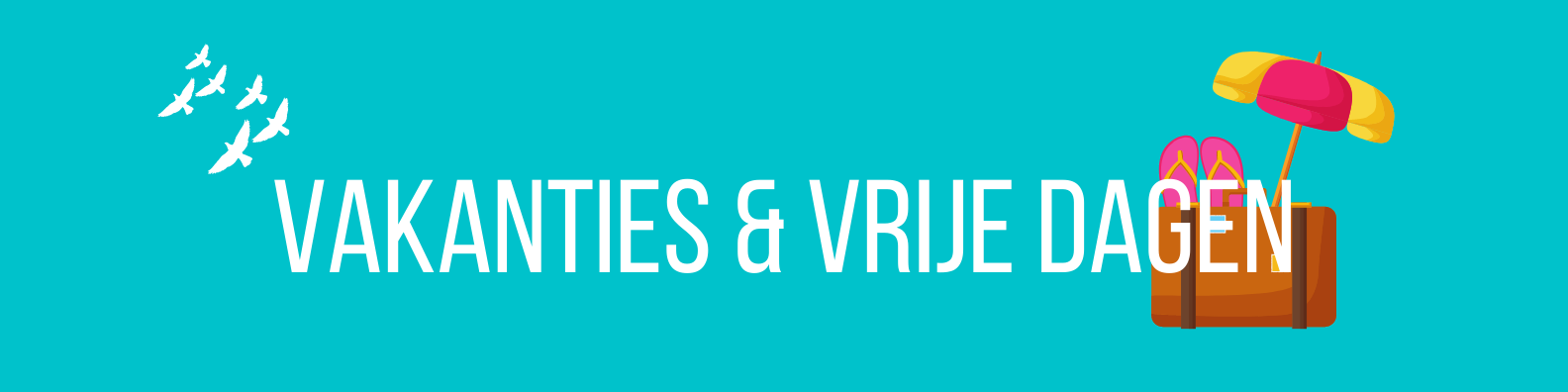 Schooljaar 2022-2023Herfstvakantie		22-10-2022 t/m 30-10-2022Kerstvakantie		24-12-2022 t/m 08-01-2023Voorjaarsvakantie		25-02-2023 t/m 05-03-2023Pasen				07-04-2023 t/m 10-04-2023Meivakantie			22-04-2023 t/m 07-05-2023Hemelvaart			18-05-2023 t/m 21-05-2023                        Pinksteren			  29 mei 2023Zomervakantie		08-07-2023 t/m 20-08-2023                        Studiedag		              maandag 31 oktober 2022                    Studiedagen		           maandag 6 en dinsdag 7 februari 2023                  Studiedagen		         donderdag 15 en vrijdag 16 juni 2023 Feest!Vrijdag 24 februari 2023: Feestochtend! 	  De kinderen zijn uit om 13.00 uur.Vrijdag 21 april 2023; Koningsspelen. 	  De kinderen zijn uit om 13.00 uur.Vrijdag 7 juli 2023; Feestochtend! 		  De kinderen zijn uit om 13.00 uur.